№1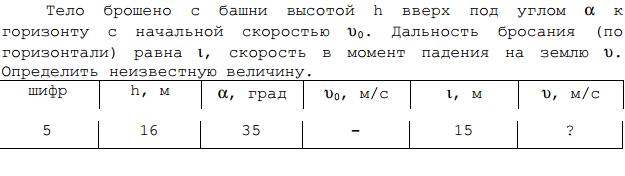 №2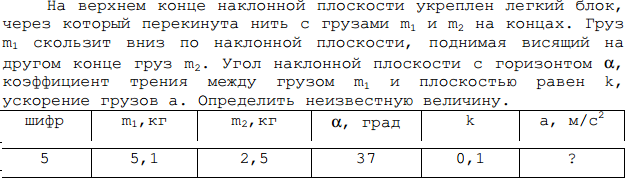 №3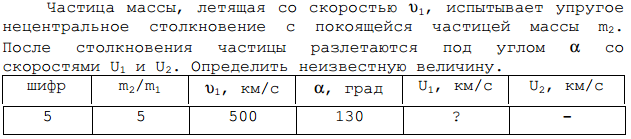 №4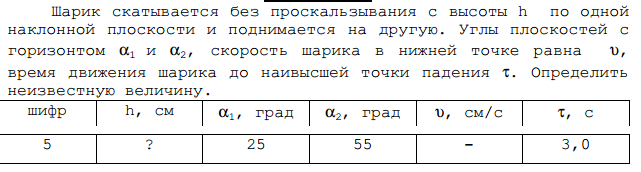 №5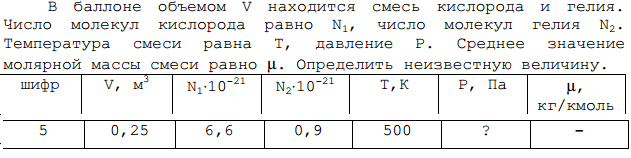 №6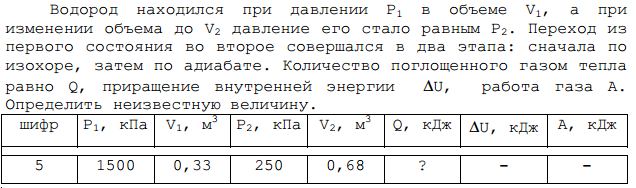 